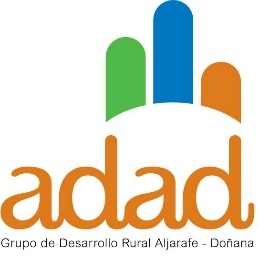 AYUDAS LEADER- CONVOCATORIA 2022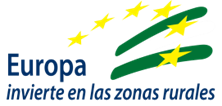 DOCUMENTOS QUE HAY QUE PRESENTAR CON LA SOLICITUD DE AYUDA Y ASPECTOS QUE HAY QUE TENER EN CUENTA EN SU TRAMITACIÓN A. DOCUMENTACIÓN QUE HAY QUE PRESENTAR EN FASE DE SOLICITUD:1. Solicitud de ayuda: Anexo II.Debe cumplimentar la solicitud de manera telemática. (Anexo II)https://juntadeandalucia.es/servicios/sede/tramites/procedimientos/detalle/24991.html2. Memoria del proyecto y plan económico: se adjunta modelo de memoria descriptiva. 3. Declaración responsable del tamaño: se adjunta modelo de declaración de PYME.4. Compromiso de constituir una PYME. Para el supuesto de que la solicitud se presente por una persona física que aún no ha iniciado la actividad, se adjunta modelo.  5. Declaración responsable de haber realizado la moderación de costes: se adjunta modelo. 6. Declaración responsable del cumplimiento de la Ley contra la morosidad: se adjunta modelo.7. Informe técnico del Ayuntamiento de la localidad donde se llevará a cabo la inversión sobre los permisos/licencias necesarias para la actuación prevista. Se adjunta modelo de petición información al Ayuntamiento.8. Certificado del órgano competente en el cual se especifique el acuerdo por el que se concede autorización para hacer la solicitud a la persona firmante. En caso de PYMES, si actuara en virtud de atribuciones fijadas en los estatutos, se indicará así en la solicitud, citando la disposición que recoge la competencia.9. Facturas proformas de la inversión: no es una documentación obligatoria en este trámite, pero sí conveniente para su revisión. Se deberán aportar los 3 presupuestos solicitados para cada concepto de la inversión. Los presupuestos deben solicitarse a empresas independientes. El concepto del presupuesto debe ser idéntico, aunque la marca o modelo sea distinto. 10. Proyecto técnico de ejecución en caso de que las inversiones estén referidas a obras o instalaciones.En caso de que la normativa correspondiente no prevea la redacción de proyecto técnico, se deberá aportar de forma obligatoria una memoria valorada o proyecto básico que incluya un capítulo de presupuesto y mediciones detallado y desglosado a nivel de capítulo y unidades de obra.Los presupuestos deben guardar concordancia con el correspondiente proyecto técnico o memoria valorada. De ahí la importancia de tener en este momento el citado proyecto. Se considerará como coste elegible el menor de los valores: proyecto técnico u ofertas. 11. Licencia de apertura, en caso de empresas que ya estén en funcionamiento.B. ASPECTOS QUE HAY QUE TENER EN CUENTA EN FASE DE SOLICITUD:1. No deje ningún campo de la solicitud sin rellenar.2. El punto 8 de la solicitud referida a los indicadores tiene especial importancia. Recoge los compromisos de mantenimiento de empleo (empleos que se mantienen gracias a la subvención) y de creación de nuevos puestos de trabajo.3. No olvide cumplimentar en el punto 9 de la solicitud la cantidad exacta en euros que solicita de ayuda. Comprobar que se han realizado correctamente el cálculo del porcentaje de ayuda con respecto a la inversión. (Errores frecuentes en los cálculos).4. Debe comprobar que la solicitud, junto a la documentación presentada, se ha registrado correctamente. Podrá descargar en formato PDF el modelo de solicitud presentada con el sello de registro de entrada. 5. En relación a los permisos, licencia de apertura, autorizaciones, etc., compruebe que están a nombre de la persona o entidad solicitante. (Errores frecuentes por la no comunicación del cambio de forma jurídica a la administración local).6. En relación al lugar de las inversiones: debe acreditarse en una fase posterior que la persona o entidad solicitante ostenta la capacidad legal del uso y disfrute. Si es mediante contrato de alquiler, deberá estar debidamente legalizado.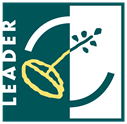 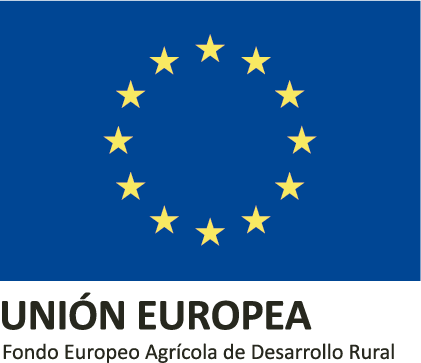 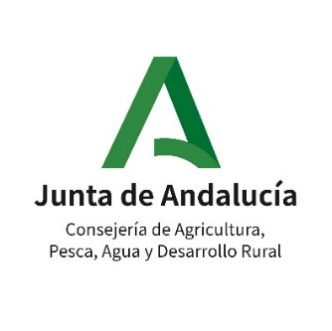 